Objednací listč. 51/22/7 Předmět objednávky 	                   Předpokládaná cena Kč Popis objednávky:  úprava zpevněné plochy před tribunou                                 demontáž kovových konstrukcí                               odvodnění plochy                               truhlářská úprava podhleduTermín dodání: 30. 4. 2022 Bankovní spojení: ČSOB, a.s., č.ú.: 182050112/0300	IČ: 00251810	DIČ: CZ00251810Upozornění:	Na faktuře uveďte číslo naší objednávky.	Kopii objednávky vraťte s fakturou.	Akceptace objednávky firmou VKS stavební s.r.o. Na Dubovci 140 386 01  Strakonice : 17.3.2022Schválil:	Ing. Jana Narovcová	vedoucí odboru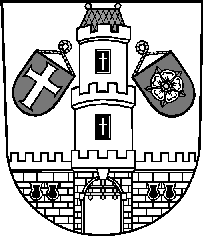 Město StrakoniceMěsto StrakoniceMěstský úřad StrakoniceOdbor majetkovýVelké náměstí 2386 01 StrakoniceVyřizuje:Michal BezpalecTelefon:383 700 321E-mail:michal.bezpalec@mu-st.czDatum: 17. 3. 2022Dodavatel:VKS stavební s.r.o.Na Dubovci 140386 01  StrakoniceIČ: 26101262 , DIČ: CZ26101262Sportovní areál Na Sídlišti - úprava zpevněné plochy před tribunou269 000,- Kč bez DPH